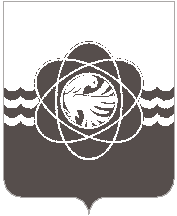  П О С Т А Н О В Л Е Н И Еот __12.09.2019__ № _1012____В соответствии с п. 6 ст. 39.5 Земельного кодекса РФ,  Указом Президента РФ от 07.05.2012 № 600 «О мерах по обеспечению граждан Российской Федерации доступным и комфортным жильем и повышению качества  жилищно-коммунальных услуг», законом Смоленской области от 28.09.2012 № 67-з «О предоставлении земельных участков гражданам, имеющим трех и более детей, в собственность бесплатно для индивидуального жилищного строительства на территории Смоленской области», распоряжением Администрации Смоленской области от 06.02.2019 № 151- р/адм «Об утверждении плана мероприятий («дорожной карты») по предоставлению земельных участков, обеспеченных инженерной инфраструктурой, гражданам, имеющим трех и более детей, в собственность бесплатно для индивидуального жилищного строительства на территории Смоленской области», постановлением Администрации муниципального образования «город Десногорск» Смоленской области от 09.09.2019 № 997 «О присвоении адреса земельным участкам, расположенным по адресу: Российская Федерация, Смоленская область, городской округ город Десногорск, г. Десногорск, 7 мкр. и признании утратившим силу постановления Администрации муниципального образования «город Десногорск» Смоленской области от 11.07.2019 № 787 «О присвоении адреса земельным участкам, расположенным по адресу: Российская Федерация, Смоленская область, городской округ город Десногорск, г. Десногорск, 7 мкр.», на основании Административного регламента по предоставлению муниципальной услуги «Предоставление гражданам, имеющим трех и более детей, земельных участков в собственность бесплатно на территории муниципального образования «город Десногорск» Смоленской области», утвержденного постановлением Администрации муниципального образования «город Десногорск» Смоленской области от 15.02.2018 № 142, в целях предоставления земельных участков гражданам, имеющим трех и более детей, в собственность бесплатно для индивидуального жилищного строительства Администрация муниципального образования «город Десногорск» Смоленской области постановляет:					    21. Утвердить следующий перечень земельных участков для предоставления гражданам, имеющим трех и более детей, в собственность бесплатно для индивидуального жилищного строительства на территории муниципального образования  «город Десногорск» Смоленской области:1) 67:26:0010113:513 – Российская Федерация, Смоленская область, городской округ город Десногорск, г. Десногорск, 7 микрорайон, участок 151, общей площадью 1017 кв.м;2) 67:26:0010113:514 – Российская Федерация, Смоленская область, городской округ город Десногорск, г. Десногорск, 7 микрорайон, участок 142, общей площадью 1008 кв.м;3) 67:26:0010113:515 – Российская Федерация, Смоленская область, городской округ город Десногорск, г. Десногорск, 7 микрорайон, участок 141, общей площадью 1007 кв.м;4) 67:26:0010113:516 – Российская Федерация, Смоленская область, городской округ город Десногорск, г. Десногорск, 7 микрорайон, участок 140, общей площадью 1008 кв.м;5) 67:26:0010113:517 – Российская Федерация, Смоленская область, городской округ город Десногорск, г. Десногорск, 7 микрорайон, участок 139, общей площадью 1008 кв.м;6) 67:26:0010113:518 – Российская Федерация, Смоленская область, городской округ город Десногорск, г. Десногорск, 7 микрорайон, участок 138, общей площадью 1024 кв.м;7) 67:26:0010113:519 – Российская Федерация, Смоленская область, городской округ город Десногорск, г. Десногорск, 7 микрорайон, участок 137, общей площадью 1023 кв.м;8) 67:26:0010113:520 – Российская Федерация, Смоленская область, городской округ город Десногорск, г. Десногорск, 7 микрорайон, участок 136, общей площадью 1023 кв.м;9) 67:26:0010113:521 – Российская Федерация, Смоленская область, городской округ город Десногорск, г. Десногорск, 7 микрорайон, участок 120, общей площадью 1016 кв.м;10) 67:26:0010113:522 – Российская Федерация, Смоленская область, городской округ город Десногорск, г. Десногорск, 7 микрорайон, участок 121, общей площадью 1017 кв.м;11) 67:26:0010113:523 – Российская Федерация, Смоленская область, городской округ город Десногорск, г. Десногорск, 7 микрорайон, участок 122, общей площадью 1013 кв.м;12) 67:26:0010113:524 – Российская Федерация, Смоленская область, городской округ город Десногорск, г. Десногорск, 7 микрорайон, участок 150, общей площадью 1016 кв.м;13) 67:26:0010113:525 – Российская Федерация, Смоленская область, городской округ город Десногорск, г. Десногорск, 7 микрорайон, участок 123, общей площадью 1012 кв.м;14) 67:26:0010113:526 – Российская Федерация, Смоленская область, городской округ город Десногорск, г. Десногорск, 7 микрорайон, участок 124, общей площадью 1015 кв.м;15) 67:26:0010113:527 – Российская Федерация, Смоленская область, городской округ город Десногорск, г. Десногорск, 7 микрорайон, участок 125, общей площадью 1015 кв.м;16) 67:26:0010113:528 – Российская Федерация, Смоленская область, городской округ город Десногорск, г. Десногорск, 7 микрорайон, участок 126, общей площадью 1011 кв.м;17) 67:26:0010113:529 – Российская Федерация, Смоленская область, городской округ город Десногорск, г. Десногорск, 7 микрорайон, участок 127, общей площадью 1010 кв.м;18) 67:26:0010113:530 – Российская Федерация, Смоленская область, городской округ город Десногорск, г. Десногорск, 7 микрорайон, участок 128, общей площадью 1011 кв.м;19) 67:26:0010113:531 – Российская Федерация, Смоленская область, городской округ город Десногорск, г. Десногорск, 7 микрорайон, участок 129, общей площадью 1012 кв.м;20) 67:26:0010113:532 – Российская Федерация, Смоленская область, городской округ город Десногорск, г. Десногорск, 7 микрорайон, участок 130, общей площадью 1012 кв.м;21) 67:26:0010113:533 – Российская Федерация, Смоленская область, городской округ город Десногорск, г. Десногорск, 7 микрорайон, участок 131, общей площадью 1012 кв.м;22) 67:26:0010113:534 – Российская Федерация, Смоленская область, городской округ город Десногорск, г. Десногорск, 7 микрорайон, участок 132, общей площадью 1012 кв.м;23) 67:26:0010113:535 – Российская Федерация, Смоленская область, городской округ город Десногорск, г. Десногорск, 7 микрорайон, участок 149, общей площадью 1017 кв.м;						  324) 67:26:0010113:536 – Российская Федерация, Смоленская область, городской округ город Десногорск, г. Десногорск, 7 микрорайон, участок 133, общей площадью 1001 кв.м;25) 67:26:0010113:537 – Российская Федерация, Смоленская область, городской округ город Десногорск, г. Десногорск, 7 микрорайон, участок 134, общей площадью 1001 кв.м;26) 67:26:0010113:538 – Российская Федерация, Смоленская область, городской округ город Десногорск, г. Десногорск, 7 микрорайон, участок 135, общей площадью 1001 кв.м;27) 67:26:0010113:539 – Российская Федерация, Смоленская область, городской округ город Десногорск, г. Десногорск, 7 микрорайон, участок 152, общей площадью 1013 кв.м;28) 67:26:0010113:540 – Российская Федерация, Смоленская область, городской округ город Десногорск, г. Десногорск, 7 микрорайон, участок 153, общей площадью 1013 кв.м;29) 67:26:0010113:541 – Российская Федерация, Смоленская область, городской округ город Десногорск, г. Десногорск, 7 микрорайон, участок 154, общей площадью 1012 кв.м;30) 67:26:0010113:542 – Российская Федерация, Смоленская область, городской округ город Десногорск, г. Десногорск, 7 микрорайон, участок 155, общей площадью 1012 кв.м;31) 67:26:0010113:543 – Российская Федерация, Смоленская область, городской округ город Десногорск, г. Десногорск, 7 микрорайон, участок 156, общей площадью 1004 кв.м;32) 67:26:0010113:544 – Российская Федерация, Смоленская область, городской округ город Десногорск, г. Десногорск, 7 микрорайон, участок 157, общей площадью 1005 кв.м;33) 67:26:0010113:545 – Российская Федерация, Смоленская область, городской округ город Десногорск, г. Десногорск, 7 микрорайон, участок 158, общей площадью 1048 кв.м;34) 67:26:0010113:546 – Российская Федерация, Смоленская область, городской округ город Десногорск, г. Десногорск, 7 микрорайон, участок 148, общей площадью 1015 кв.м;35) 67:26:0010113:547 – Российская Федерация, Смоленская область, городской округ город Десногорск, г. Десногорск, 7 микрорайон, участок 147, общей площадью 1019 кв.м;36) 67:26:0010113:548 – Российская Федерация, Смоленская область, городской округ город Десногорск, г. Десногорск, 7 микрорайон, участок 146, общей площадью 1016 кв.м;37) 67:26:0010113:549 – Российская Федерация, Смоленская область, городской округ город Десногорск, г. Десногорск, 7 микрорайон, участок 145, общей площадью 1019 кв.м;38) 67:26:0010113:550 – Российская Федерация, Смоленская область, городской округ город Десногорск, г. Десногорск, 7 микрорайон, участок 144, общей площадью 1017 кв.м;39) 67:26:0010113:551 – Российская Федерация, Смоленская область, городской округ город Десногорск, г. Десногорск, 7 микрорайон, участок 143, общей площадью 1017 кв.м.2. Отделу информационных технологий и связи с общественностью Администрации муниципального образования «город Десногорск» Смоленской области (Н.В. Барханоева) разместить настоящее постановление на официальном сайте Администрации муниципального образования «город Десногорск» Смоленской области в сети «Интернет».3. Контроль исполнения настоящего постановления возложить на председателя Комитета имущественных и земельных отношений Администрации муниципального образования «город Десногорск» Смоленской области О.В. Романову.  Глава муниципального образования «город Десногорск»   Смоленской области                                          А.Н. ШубинОб утверждении перечня земельных участков для предоставления гражданам, имеющим трех и более детей, в собственность бесплатно для индивидуального жилищного строительства на территории муниципального образования  «город Десногорск» Смоленской области